Publicado en Madrid el 07/12/2022 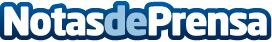 El Dr. Pablo Odeley Puente advierte sobre el deterioro cognitivo y óseo por la alimentación de los cubanosEl doctor cubano-americano Pablo Odeley Puente Fumero, seleccionado como uno de los 100 mejores médicos del mundo, habla sobre su trayectoria, la medicina en Cuba y los países en los que ha ejercidoDatos de contacto:WENDY LAZCANO / Diariodecubawww.diariodecuba.com+34711719791Nota de prensa publicada en: https://www.notasdeprensa.es/el-dr-pablo-odeley-puente-advierte-sobre-el_1 Categorias: Internacional Nacional Medicina Sociedad http://www.notasdeprensa.es